Ejemplos de cartas de solicitud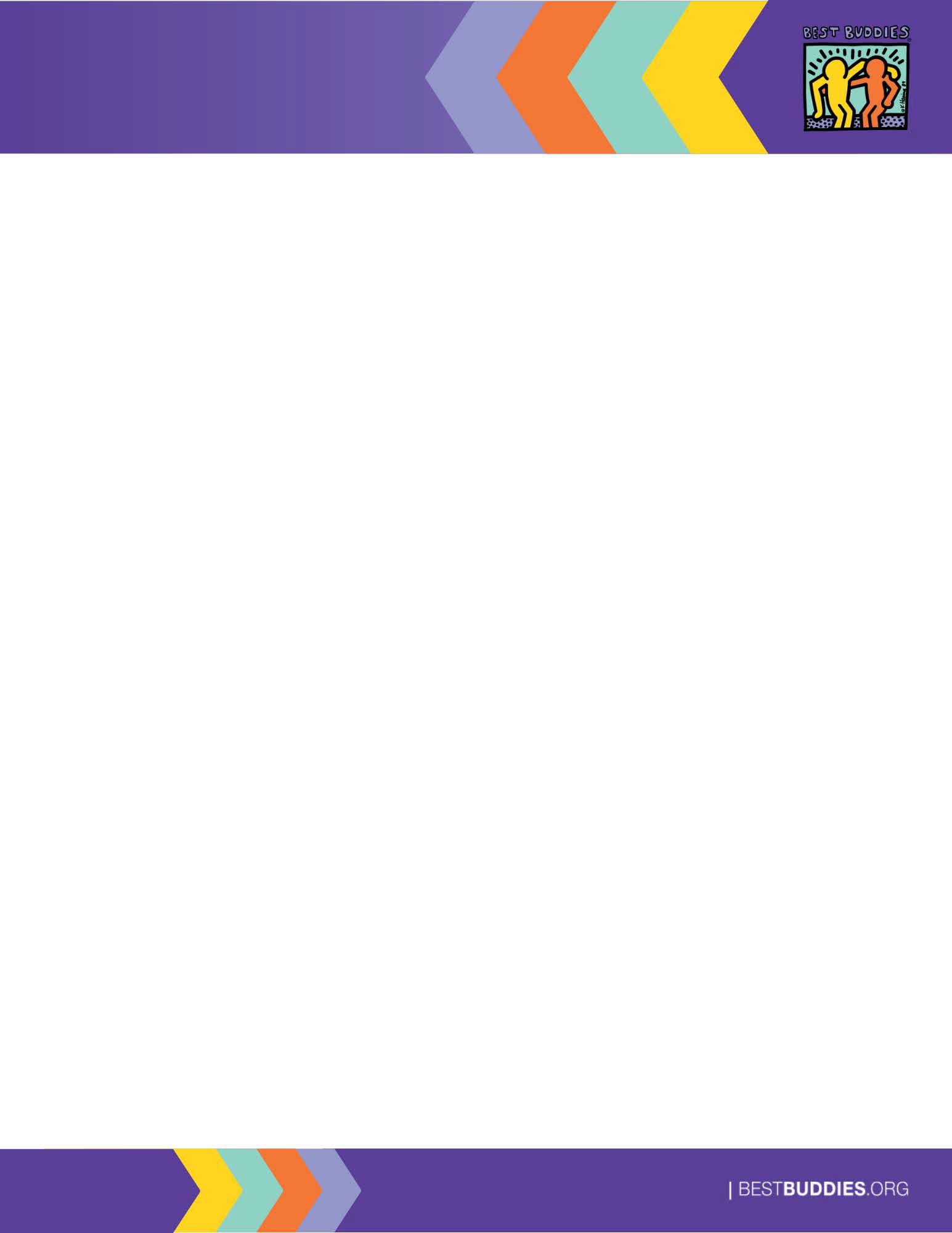 Best Buddies International15 de julio de 2022Sr. John Smith, Gerente de Tienda Groceries Galore1234 Friendship RoadFriends, FL 12345 Estimado Sr. John Smith:¡Saludos de Best Buddies en la Escuela Secundaria Friends! Best Buddies es una organización internacional sin fines de lucro cuya misión es establecer un movimiento global de voluntarios que cree oportunidades de amistad uno a uno, empleo integrado, desarrollo del liderazgo y vida inclusiva para personas con discapacidad intelectual y del desarrollo. Soy la presidenta de Best Buddies en la escuela secundaria Friends, donde estudiantes de secundaria con y sin discapacidad intelectual y del desarrollo se emparejan en amistades uno a uno durante al menos un año académico. Las "parejas de amigos" de la secundaria Friendship hablan al menos una vez a la semana, pasan tiempo juntos al menos dos veces al mes y se reúnen en grupo para realizar actividades una vez al mes. Estamos planeando un baile de la amistad para los miembros de nuestro club, y quisiera solicitarle a Groceries Galore una donación para este evento.Nuestro baile de la amistad tendrá lugar el 15 de noviembre en la unión estudiantil del campus para celebrar nuestras amistades. Nuestras parejas de amigos asistirán al baile para mostrar su apoyo a Best Buddies, y toda nuestra escuela está invitada a compartir nuestra misión de amistad. Los capítulos de Best Buddies son autosuficientes y deben reunir los fondos y suministros necesarios para nuestras actividades, incluyendo las bebidas para este baile. Apreciaríamos mucho si Groceries Galore pudiera donar algunos o todos los siguientes artículos para nuestro baile:10 bolsas de totopos, 5 tarros de salsa, 15 botellas de refresco de dos litros.Best Buddies es una organización designada 501(c)(3), por lo que su donación es deducible de impuestos. Como muestra de agradecimiento por su generosidad, publicaremos su nombre en el programa del baile y le entregaremos un certificado de reconocimiento. Nos gustaría tener todas confirmación de todas las donaciones antes del 1 de noviembre, dos semanas antes de la fecha del evento. Por favor comuníquese conmigo al 123-123-1234 si tiene alguna pregunta sobre Best Buddies o sobre este evento. Todos estamos muy entusiasmados con nuestra participación en Best Buddies y esperamos que se sientan inspirados a ayudarnos en nuestra misión de amistad. Gracias de antemano por su generosidad y compromiso de servir a la comunidad de la Secundaria Friends.Con amistad,Beverly BuddyPresidenta del CapítuloEscuela Secundaria Friends, Best Buddies1234 Friendship Road, Friends, FL 12345 | 123-123-1234 beverlybuddy@gmail.com | www.bestbuddies.orgEjemplos de cartas de solicitudBest Buddies International15 de julio de 2022Sra. Jane Smith Friends & Friends LLP 1234 Friendship RoadFriends, FL 12345 Estimada Sra. Jane Smith:¡Saludos de Best Buddies en la Escuela Secundaria Friends! Best Buddies es una organización internacional sin fines de lucro cuya misión es establecer un movimiento global de voluntarios que cree oportunidades de amistad uno a uno, empleo integrado, desarrollo del liderazgo y vida inclusiva para personas con discapacidad intelectual y del desarrollo. Soy la presidenta del capítulo Best Buddies en la escuela secundaria Friends, donde estudiantes de secundaria con y sin discapacidad intelectual y del desarrollo se emparejan en amistades uno a uno durante al menos un año académico. Las "parejas de amigos" de la secundaria Friendship hablan al menos una vez a la semana, pasan tiempo juntos al menos dos veces al mes y se reúnen en grupo para realizar actividades una vez al mes. Estamos planeando un baile de la amistad para los miembros de nuestro club, y quisiera solicitarle al bufete legal Friends & Friends una donación para este evento.Nuestro baile de la amistad tendrá lugar el 15 de noviembre en la unión estudiantil del campus para celebrar nuestras amistades. Nuestras parejas de amigos asistirán al baile para mostrar su apoyo a Best Buddies, y toda nuestra escuela está invitada a compartir nuestra misión de amistad. Los capítulos de Best Buddies son autosuficientes y deben reunir los fondos para nuestras actividades. Hemos conseguido que nos donen refrescos, pero nos gustaría contar con un DJ, un fotógrafo y decoración para que nuestro baile sea todo un éxito. Para cubrir estos gastos, necesitamos recaudar un total de 500 dólares. Apreciaríamos mucho si su empresa nos dona uno de los siguientes niveles:$200—Best Buddy $100—Amigo	$50—CompañeroBest Buddies es una organización designada 501(c)(3), por lo que su donación es deducible de impuestos. Como muestra de agradecimiento por su generosidad, publicaremos su nombre en el programa del baile y le entregaremos un certificado de reconocimiento. Nos gustaría tener todas confirmación de todas las donaciones antes del 15 de octubre. Por favor comuníquese conmigo al 123-123-1234 si tiene alguna pregunta sobre Best Buddies o sobre este evento. Todos estamos muy entusiasmados con nuestra participación en Best Buddies y esperamos que se sientan inspirados a ayudarnos en nuestra misión de amistad. Gracias de antemano por su generosidad y compromiso de servir a la comunidad de la Secundaria Friendship.Con amistad,Beverly BuddyPresidenta del CapítuloSecundaria Friends, Best Buddies1234 Friendship Road, Friends, FL 12345 | 123-123-1234 beverlybuddy@gmail.com | www.bestbuddies.orgEjemplos de cartas de solicitudBest Buddies InternationalConvertir una carta de solicitud en una donación o patrocinioYa ha escrito su carta... ¿y ahora qué? ¿Cómo puede convertir su petición en resultados?Añade un toque personal. Entregue la carta en persona, junto con su compañero, o con un compañero que sea miembro del comité de planificación del evento: esto permite a sus posibles donantes ver nuestra misión en acción.De siempre seguimiento. Si les dice que dará seguimiento en una fecha concreta, hágalo. Un buen seguimiento es fundamental. Las empresas suelen recibir muchas cartas de solicitud, por lo que su llamada de seguimiento hará que su carta se sitúe en lo más alto de la pila. Cuando llame, pregunte si es un buen momento para hablar y dígales cuánto tiempo les tomará. Si no es un buen momento, pregunte cuándo puede volver a llamar o pasar para hablar de la donación. Sea educado, pero directo; recuérdeles cuándo se envió la carta, quién la envió y de qué se trata.No se desanime. Si lo rechazan o no le devuelven las llamadas, entienda que la gente suele estar muy ocupada. Envíeles una carta después del evento, cuénteles lo divertido que fue y muéstreles el reconocimiento que le dio a los patrocinadores (envía el programa, el artículo del periódico, etc.). Esto le ayudará en el futuro.¡No haga promesas que no pueda cumplir y cumpla las que haga! Si les dice que pondrá su nombre en un anuncio del periódico local, asegúrese de que así sea y envíeles una copia.¡Dé siempre las gracias! Agradézcales inmediatamente después de recibir el patrocinio o la donación y una vez más después del acto. Envíe una nota manuscrita cuando reciba la donación y una copia del programa, un certificado de agradecimiento, fotos del evento u otro recuerdo después del mismo.